REKAPITULASI PENGADUAN PPID PEMBANTUBAGIAN PENGADAAN BARANG DAN JASA SETDA KAB. LUMAJANGPERIODE JANUARI s.d. DESEMBER 2021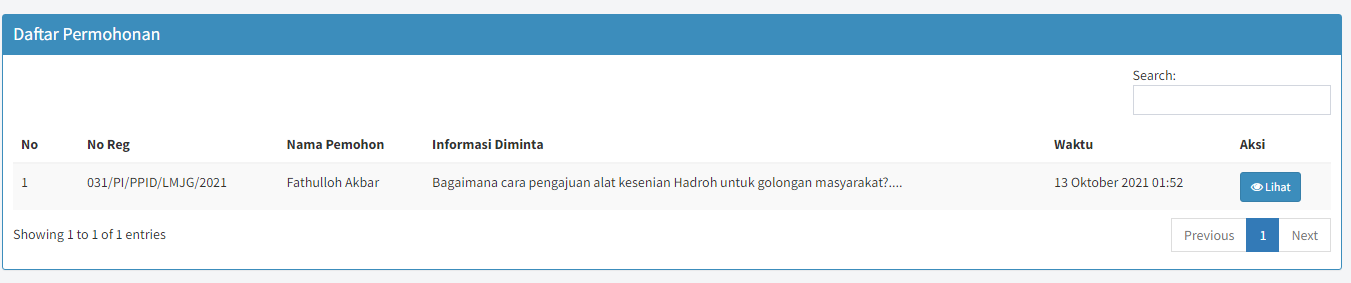 